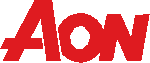 Travel Insurance SummaryGroup Personal Accident & Worldwide Travel Policy 
The Chancellor, Masters & Scholars of the University of Oxford 
Policy Holder: Oxford Mutual Limited 
Your Reference Number: P23PATPTP01267Policy Period: 01 August 2023 – 31 July 2024 
AonProtect Assistance Helpline Number 044 207 173 7797Cover for Staff, Students and Authorised Volunteers of University of Oxford travelling on University BusinessThe insurance provides a number of benefits as shown below, including Emergency Medical Expenses incurred as a direct result of an illness or accidental injury, subject to the terms and conditions of the policy.Important - Please Note:For policy cover to be active, an approved travel application (via TIRS unless otherwise specified) per business trip is required. Cover will be active from the date of approval until the end date of the business trip subject to policy terms and conditions. A confirmation email will be issued to the insured person confirming individual insurance approval for the business trip which confirms the insured person’s name; trip title and travel dates and is to be used in conjunction with this document.Claims must be notified to Insurance Office within 28 days of an incident/illness occurring which gives rise to a claim under the policy.An excess of £50 per insured person applies to each and every claim made.For further information please refer to the travel section of the University Insurance website at 
https://finance.admin.ox.ac.uk/travel-insurance Travel AssistanceIf whilst this policy is in force the insured person requires pre-travel advice; medical or personal assistance or advice during a journey, they may contact the Assistance Provider:Please Note: All services provided by the Emergency Assistance Provider are subject to policy terms and conditions, and restrictions may apply.Pre-TravelFor general information or security information you may log on to the Assistance Provider’s websitewww.aonprotectassistance.com. For country specific information follow the link within this webpage for Crisis24. Register usingyour email address and member ID 7797.Alternatively, you can call the Assistance Helpline Number 0044 207 173 7797 (for callers outside the UK) or 0207 173 7797 (for callers within the UK),Pre-travel information includes:General advicePolitical situationsSecurity adviceMedical advice and medical facilities overseasVisa and entry permit requirementsTime zones and climateDriving RestrictionsHealth precautions including vaccinationsAon UK LimitedRegistered Office l The Aon Centre, The Leadenhall Building, 122 Leadenhall Street, London. EC3V 4AN	1Registered in England & Wales No. 210725. VAT Registration No. 480 840148Aon UK Limited is authorised and regulated by the Financial Conduct Authority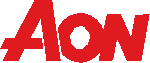 Assistance or advice during a journeyFor assistance the Insured Person should call the AonProtect Assistance Helpline Number 0044 207 173 7797 (for callers outside the UK) or 020 7173 7797 (for callers within the UK)When contacting the Assistance Provider, please provide your full name (plus if different please provide the affected traveller’s full name), a contact telephone number, and confirm travel on behalf of University of Oxford. Give details of any appropriate contact in UK (at the university/relative/friend etc.).Below is a summary of the main assistance services available.Medical Assistance for travel overseasCover under this section is conditional upon the notification, engagement and compliance with AonProtect Assistance24-hour service – 24 hours a day, 365 days a year multi-lingual serviceMedical Staff – on hand for advice referral or treatmentAir Ambulance – emergency repatriation including use of Air Ambulance or scheduled flights as necessaryand	appropriate and organisation of transport medical escorts and the provision of special medical equipmentLocal Payment of Hospital Bills – no need for the Insured Person to use their own cashArranging overseas hospitalisation – locating and arranging for Hospital Confinement and monitoring patients in co-operating with the attending local physicianLocal Agent – arranging for the services of a local agent assistance and adviceFuneral Arrangements – organising the repatriation of human remains and arranging the necessary import/export documentsNon-Medical Assistance for travel overseasNon-medical emergency assistance including political and natural disaster evacuationSecurity Advice and services including to extricate you from a life-threatening situation occurring whilst on a journey outside the UKReplacing Lost or Stolen Documents – Help with replacement of lost or stolen passport tickets or other travel documentsCancelling Financial Cards – Advice on cancellation of lost or stolen financial cards or traveller’s chequesEmergency Cash – Advance of emergency funds following loss or theft of money overseas. This is a 
temporary loan only – Insured Person will be required to provide proof of ability to repayLost luggage location – Help with the tracking of lost luggageAon UK LimitedRegistered Office l The Aon Centre, The Leadenhall Building, 122 Leadenhall Street, London. EC3V 4AN	2Registered in England & Wales No. 210725. VAT Registration No. 480 840148Aon UK Limited is authorised and regulated by the Financial Conduct Authority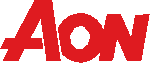 Summary of policy benefit limitsEach section may be subject to policy conditions and restrictionsCover under sections 1, 2, 7, 8, 9, and 10 are conditional upon the notification, engagement and compliance with AonProtect AssistanceEmergency Medical & Emergency Repatriation Expenses – Unlimited – This does not apply to Journeys in the United Kingdom (or country of nationality if eligible for healthcare in this country)Search & Rescue Expenses - £100,000 increasing to 1M Danish Krone for GreenlandPersonal Belongings - £5,000 (where the value of any one article, pair or set exceeds £3,000 the Insured shall be liable for 25% of such excess amount). Personal Jewellery limited to £1,000 any one item and a maximum of £3,000 any one claimMoney - £3,000 per person, to provide for travel accommodation, meals and personal spending during the insured journeyFinancial card misuse – £5,000Cancellation and Curtailment - £10,000Please note: Special restriction applies to groups of 10 persons or more – please contact University Insurance Office for further details.Personal Security Specialist Expenses - £25,000 per personLegal Expenses - £50,000 any one claimPolitical Evacuation - £50,000Personal Liability - £5,000,000Personal Accident – Death/Permanent Disablement Benefit - £100,000 (maximum)Please note that the above is a policy summary.For further information please refer to the travel section of the University Insurance website athttps://finance.admin.ox.ac.uk/travel-insurance  or call 0044 1865 616078 (Outside UK) or 01865 616078 (Within UK) – contact on this number is available during UK Office Hours.Aon UK LimitedRegistered Office l The Aon Centre, The Leadenhall Building, 122 Leadenhall Street, London. EC3V 4AN	3Registered in England & Wales No. 210725. VAT Registration No. 480 840148Aon UK Limited is authorised and regulated by the Financial Conduct Authority